FICHE PÉDAGOGIQUE DE LA SÉQUENCE n°3FICHE PÉDAGOGIQUE DE LA SÉQUENCE n°3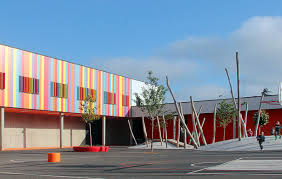 ProblématiqueComment conduire un équipement pour améliorer l’efficacité énergétique ?Positionnement sur la classe de TerminaleDébut d’année                                                                               Fin d’annéeCompétences viséesCritères d’évaluationSavoirs associésC9.1 Analyser l’environnement de travail et les conditions de l’intervention- L’organisation du travail est respectueuse de l’environnement, de la santé et sécurité au travailS1.2 les étapes d’une interventionS3.3 L’exploitation des documents graphiques et numériquesS4.1 Classification et caractéristiques des installationsC9.2 Analyser les risques liés à l’intervention- Les risques sont pris en compte pour effectuer l’interventionS3.3 L’exploitation des documents graphiques et numériquesS7 Qualité - SécuritéC9.3 Exploiter les données du dossier technique- Les données du dossier techniques sont identifiées et exploitéesS3.3 L’exploitation des documents graphiques et numériquesS4.6 Les caractéristiques fluidiquesS4.7 Les caractéristiques électriquesS6.1 Efficacité énergétiqueS4.8 L’automatisme et la régulationS6.1 Efficacité énergétiqueC9.4 Réaliser l’intervention d’ordre technique- Les opérations d’ordre techniques sont réalisées avec méthode- L’installation est restituée dans un état de fonctionnement optimalS3.3 L’exploitation des documents graphique et numériqueS5.2 Mise en serviceC11.2- Rédiger un rapport de mise en service, un bon d’intervention- Les rapports sont correctement renseignés et exploitablesS8.2 Les outils de la communication écrite et numériqueC13.2 Expliquer le fonctionnement et l’utilisation de l’installation au client et aux exploitants- Les explications sont correctes et permettent l’utilisation de l’installation par le client et/ou l’exploitantS8.1 : la communication oralePrérequis des élèvesProjet : « Groupe scolaire G. TILLON »Validation des séquences 1 et 2 du projet : « Chaufferie du groupe scolaire G. TILLON »Exploitation d’une maquette numériqueLes pompes et circulateurs hydrauliques : caractéristiques et fonctionnementFonctionnement et paramètres de réglages des installations énergétiques Présentation du contexte professionnelPrésentation du contexte professionnelCircuit secondaire « CTA » de la chaufferie du groupe scolaire Germaine TILLON : Après plusieurs années de fonctionnement, suite à un diagnostic visant à améliorer l’efficacité énergétique de l’installation, le circulateur du circuit « CTA » SALMSON DXM 32-50 a été remplacé par un circulateur double, à vitesse variable SIRIUS. Suite aux travaux de remplacement, votre entreprise vous demande d’effectuer le réglage de certains paramètres afin d’optimiser le fonctionnement du circulateur.Circuit secondaire « CTA » de la chaufferie du groupe scolaire Germaine TILLON : Après plusieurs années de fonctionnement, suite à un diagnostic visant à améliorer l’efficacité énergétique de l’installation, le circulateur du circuit « CTA » SALMSON DXM 32-50 a été remplacé par un circulateur double, à vitesse variable SIRIUS. Suite aux travaux de remplacement, votre entreprise vous demande d’effectuer le réglage de certains paramètres afin d’optimiser le fonctionnement du circulateur.Éléments à retenirÉléments à retenirA l’issue de la séquence, l’élève sera capable de :Analyser et exploiter les données techniquesRégler les paramètres de fonctionnement d’un circulateurMettre en adéquation les appareils hydrauliques avec les caractéristiques d’un réseau.Rendre compte de son interventionA l’issue de la séquence, l’élève sera capable de :Analyser et exploiter les données techniquesRégler les paramètres de fonctionnement d’un circulateurMettre en adéquation les appareils hydrauliques avec les caractéristiques d’un réseau.Rendre compte de son interventionLiens avec les autres disciplinesModalités d’évaluationPrévention Santé EnvironnementMathématiques – Physique/chimieEvaluation Formative si possibleDéroulement de la séquence (adaptation en fonction des équipements du plateau)Déroulement de la séquence (adaptation en fonction des équipements du plateau)Déroulement de la séquence (adaptation en fonction des équipements du plateau)Déroulement de la séquence (adaptation en fonction des équipements du plateau)Déroulement de la séquence (adaptation en fonction des équipements du plateau)Questionnement pour mettre en réflexion les élèves Démarche PédagogiqueActivités élèvesRessources – MatérielsConclusion - BilanOù se situe la pompe alimentant le réseau secondaire « Batteries Chaudes CTA »  et quelle est sa référence ?Méthode activeRechercher sur la maquette numérique et le CCTP le circulateur correspondantMaquette numériqueCCTPLe circulateur est clairement identifié et sa référence est récupérée.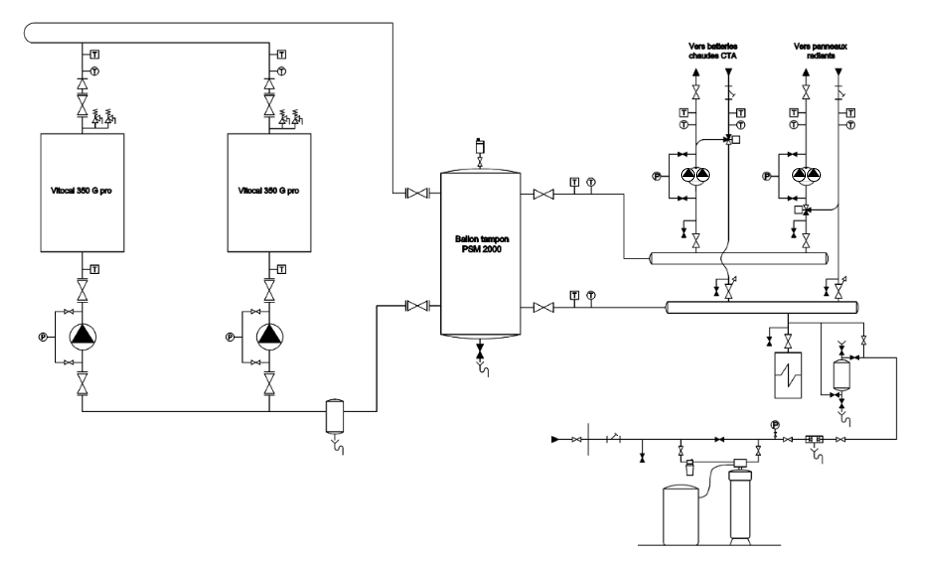 Quelles sont les caractéristiques du circulateur et du réseau « CTA » ?Débit et hauteur manométrique ?...Méthode activeUtiliser la maquette numérique et le CCTPMaquette numériqueCCTPLes caractéristiques du circulateur et du réseau « CTA » sont correctes.Circuit C.T.A. : ce circuit comprendra suite aux travaux de remplacement :1 circulateur double à vitesse variable de marque SALMSON type SIRIUSExtrait du Livret de chaufferie  :Données hydrauliques: Q= 4,3 m3/h [m³/h] et une Hmt = 4 [mCE] (ce qui correspondait à un fonctionnement en alterné en vitesse 2 du circulateur DXM 32-50)Alimentation électrique: Monophasé 230 [V]Circuit C.T.A. : ce circuit comprendra suite aux travaux de remplacement :1 circulateur double à vitesse variable de marque SALMSON type SIRIUSExtrait du Livret de chaufferie  :Données hydrauliques: Q= 4,3 m3/h [m³/h] et une Hmt = 4 [mCE] (ce qui correspondait à un fonctionnement en alterné en vitesse 2 du circulateur DXM 32-50)Alimentation électrique: Monophasé 230 [V]Circuit C.T.A. : ce circuit comprendra suite aux travaux de remplacement :1 circulateur double à vitesse variable de marque SALMSON type SIRIUSExtrait du Livret de chaufferie  :Données hydrauliques: Q= 4,3 m3/h [m³/h] et une Hmt = 4 [mCE] (ce qui correspondait à un fonctionnement en alterné en vitesse 2 du circulateur DXM 32-50)Alimentation électrique: Monophasé 230 [V]Circuit C.T.A. : ce circuit comprendra suite aux travaux de remplacement :1 circulateur double à vitesse variable de marque SALMSON type SIRIUSExtrait du Livret de chaufferie  :Données hydrauliques: Q= 4,3 m3/h [m³/h] et une Hmt = 4 [mCE] (ce qui correspondait à un fonctionnement en alterné en vitesse 2 du circulateur DXM 32-50)Alimentation électrique: Monophasé 230 [V]Circuit C.T.A. : ce circuit comprendra suite aux travaux de remplacement :1 circulateur double à vitesse variable de marque SALMSON type SIRIUSExtrait du Livret de chaufferie  :Données hydrauliques: Q= 4,3 m3/h [m³/h] et une Hmt = 4 [mCE] (ce qui correspondait à un fonctionnement en alterné en vitesse 2 du circulateur DXM 32-50)Alimentation électrique: Monophasé 230 [V]Selon les caractéristiques données dans le « Livret de chaufferie », comment s’assurer de la bonne sélection du circulateur ?Méthode activeUtiliser la documentation techniquePlacer un point de fonctionnementDocumentation technique des circulateursCirculateur opérationnel sur le plateau pédagogique avec des dispositifs de lectureKit manométrique Le point de fonctionnement du circulateur est bien défini grâce aux caractéristiques ce qui permet de confirmer la sélection.Grâce au point de fonctionnement, quelles sont les autres caractéristiques techniques exploitables ?Méthode activeUtiliser la documentation techniqueCollecter les informations complémentairesCCTPDocument techniqueToutes les informations sont récupérées et justes.Comment contrôler et régler les paramètres de fonctionnement du circulateur ?Méthode active superviséeRéaliser les étapes nécessaires pour les contrôles et le réglage des paramètresCCTPDocuments techniques Circulateur disponible sur le plateau pédagogiqueLe mode opératoire est méthodique. Le réglage des paramètres est juste, les contrôles permettent de valider l’amélioration.Les directives du constructeur sont prises en compte, la sécurité est assurée. Comment consigner et restituer les informations ?Méthode activeConsigner les actions menées et les valeurs de réglageAttestation d’essais de fonctionnementLe document est correctement rempli et transmis à la hiérarchie.FICHE PÉDAGOGIQUE DE LA SÉQUENCE n°4FICHE PÉDAGOGIQUE DE LA SÉQUENCE n°4ProblématiqueComment assurer le bon fonctionnement d’un équipement ou d’une installation ?Positionnement sur la classe de TerminaleDébut d’année                                                                               Fin d’annéeCompétences viséesCritères d’évaluationSavoirs associésC13.1 Écouter et questionner le client et/ou l’exploitant sur ses besoins- Les besoins du client et/ou de l’exploitant sont identifiés et interprétésS8.1 La communication oraleS3.1 L’analyse fonctionnelle et structurelle des ouvragesS4.2 Équipements des installationsC10.1 Établir le constat de défaillance- L’analyse du constat confirme que les informations délivrées par le système sont relevéesS2.4 L’impact environnemental d’une activitéS6.2 Dépannage suite à un dysfonctionnementC10.3 Effectuer des mesures, contrôles, des tests permettant de valider ou non les hypothèses en respectant les règles de sécurité- Réaliser les tests et essais permettant de confirmer la ou les hypothèsesS5.2 Mise en serviceS6.2 Dépannage suite à un dysfonctionnementS8.1 La communication oraleC10.4 Identifier le composant défectueux et/ou la cause de la défaillance- L’identification du composant et/ou de la défaillance est correctS4.3 Matériaux et composants des réseauxS6.2 Dépannage suite à un dysfonctionnementC10.5 Informer sa hiérarchie- La solution technique proposée est correcte- L’information transmise permet la programmation du dépannageS6.2 Dépannage suite à un dysfonctionnementS8.1 La communication oraleC13.4 Proposer une solution technique au client et/ou à l’exploitant  - Les contraintes techniques et d’exécution sont repéréesS6.2 Dépannage suite à un dysfonctionnementS8.1 La communication oraleC10.6 Approvisionner en matériels, équipements et outillages- Le poste de travail est approvisionné en matériels, équipements et outillagesS4.2 Équipements des installationsS4.3 Matériaux et composants des réseauxS6.2 Dépannage suite à un dysfonctionnementC10.7 Consigner le système- L’intervention peut se dérouler en toute sécuritéS4.7 Les caractéristiques électriquesS7 Qualité - Sécurité C10.8 Effectuer la dépose du composant défectueux- Le composant est déposé et prêt à être recycléS2.6 La gestion de l’environnement du site et des déchetsS6.2 Dépannage suite à un dysfonctionnement S7 Qualité - SécuritéC10.9 Installer le composant de remplacement- Le composant est remonté sans risque pour les personnes et le systèmeS4.7 Les caractéristiques électriquesS5.1 Mise en œuvreS6.2 Dépannage suite à un dysfonctionnementS7 Qualité - SécuritéC10.10 Déconsigner le système- Le système est prêt pour la remise en serviceS4.7 Les caractéristiques électriquesS7 Qualité - SécuritéC10.12- Remettre en service le système- La remise en service est réalisée avec méthode- les performances du système sont conformes au dossier techniqueS5.1 Mise en serviceS6.2 Dépannage suite à un dysfonctionnementS7 Qualité - SécuritéC10.13 Évacuer les déchets- Les déchets sont évacués de façon écoresponsable et conformément aux règles en vigueurS2.6 La gestion de l’environnement, du site et des déchets produitsC11.2- Rédiger un rapport de mise en service, un bon d’intervention- Les documents sont correctement renseignés et exploitablesS8.2 Les outils de la communication écrite et numériquePrérequis des élèvesProjet : « Groupe scolaire G. TILLON »Séquence 1 et 2 du projet : « Chaufferie du groupe scolaire G. TILLON »Exploitation d’une maquette numériqueLes pompes et circulateurs hydrauliques : caractéristiques et fonctionnementFonctionnement et paramètres de réglages des installations énergétiquesSécurités et fonctionnement hydrauliques et électriques des installationsFormation à l’habilitation électrique B1V-BR validéePrésentation du contexte professionnelPrésentation du contexte professionnelSuite au constat de panne d’un circulateur « qui ne fonctionne plus » sur le circuit secondaire « PANNEAUX RADIANTS » du groupe scolaire G.S. TILLON , votre entreprise vous mandate pour constater la panne, établir un diagnostic qui devra être validé par votre supérieur hiérarchique et enfin réaliser l’intervention de dépannage afin de permettre le bon fonctionnement de l’installation.Suite au constat de panne d’un circulateur « qui ne fonctionne plus » sur le circuit secondaire « PANNEAUX RADIANTS » du groupe scolaire G.S. TILLON , votre entreprise vous mandate pour constater la panne, établir un diagnostic qui devra être validé par votre supérieur hiérarchique et enfin réaliser l’intervention de dépannage afin de permettre le bon fonctionnement de l’installation.Éléments à retenirÉléments à retenirA l’issue de la séquence, l’élève sera capable de :Décoder les documents techniques, le CCTPAnalyser les informations collectéesDéfinir le mode opératoire de l’intervention de dépannageRéaliser l’intervention de dépannageRendre compte au client.A l’issue de la séquence, l’élève sera capable de :Décoder les documents techniques, le CCTPAnalyser les informations collectéesDéfinir le mode opératoire de l’intervention de dépannageRéaliser l’intervention de dépannageRendre compte au client.Liens avec les autres disciplinesModalités d’évaluationPrévention Santé EnvironnementEvaluation Formative si possibleDéroulement de la séquence (adaptation en fonction des équipements du plateau)Déroulement de la séquence (adaptation en fonction des équipements du plateau)Déroulement de la séquence (adaptation en fonction des équipements du plateau)Déroulement de la séquence (adaptation en fonction des équipements du plateau)Déroulement de la séquence (adaptation en fonction des équipements du plateau)Questionnement pour mettre en réflexion les élèves Démarche PédagogiqueActivités élèvesRessources – MatérielsConclusion - BilanQuels sont les symptômes de la panne ?Méthode activeLire et interpréter les données orales et celles relevées sur le site. Emettre des hypothèses sur la ou les causes possibles de la panne.Exploitation des informations données par la hiérarchie et analyse de la situation sur le site. La zone de dysfonctionnement est repérée, le symptôme vérifié.Comment cibler la panne au niveau du circulateur ?Méthode active superviséeVérifier l’état du circuit hydraulique et électriqueCCTPDocument techniqueKit manométriquePlateau techniqueLa démarche de dépannage est listée et la panne est ciblée.Quel mode opératoire de dépannage pour établir et confirmer le diagnostic ?Méthode active assistéeEffectuer des mesures et relevés hydrauliques et électriques Enumérer les pannes possibles du point de vue électriqueRelevés électriquesDocuments techniquesLes opérations sont clairement définies et permettent d’écarter progressivement les erreurs de diagnostic.Le mode dépannage est rigoureux. Il permet de localiser le dysfonctionnement. Comment vérifier l’état de fonctionnement d’un condensateur ?Méthode active assistéeConsigner,vérifier l’état de fonctionnement du condensateurPlateau technique Documents techniquesLe diagnostic est clairement établi et peut être confirmé.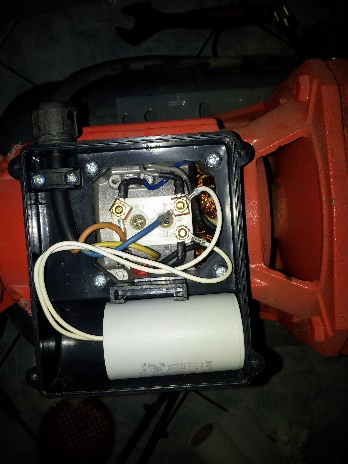 Le condensateur est-il en bon ou mauvais état ? - Repérer les bornes de raccordement.- En cas de dysfonctionnement, procéder au remplacement du condensateur.Comment Décharger un condensateur avec un tournevis :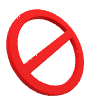 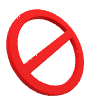 Attention, ne touchez pas les pattes du condensateur. Celui-ci accumule de l’énergie et toucher ces pattes risque de vous envoyer une décharge qui peut vous blesser gravement. Donc prenez un condensateur par son corps principal.Mode opératoire pour la décharge du condensateur :-Prendre un tournevis isolant-Vérifier l’état d’isolation de celui-ci (Protection plastique isolante sur le manche et le corps en bon état, sans craquelure)-Prendre le condensateur par le corps principal-Etablir un contact entre les deux pattes du condensateur-Le condensateur va se décharger en faisant soit un petit bruit de décharge, voir un petit arc électrique-Par mesure de sécurité, refaire la précédente étape s’il apparait encore des signes de présence du courantLe condensateur est alors déchargé.Le condensateur est-il en bon ou mauvais état ? - Repérer les bornes de raccordement.- En cas de dysfonctionnement, procéder au remplacement du condensateur.Comment Décharger un condensateur avec un tournevis :Attention, ne touchez pas les pattes du condensateur. Celui-ci accumule de l’énergie et toucher ces pattes risque de vous envoyer une décharge qui peut vous blesser gravement. Donc prenez un condensateur par son corps principal.Mode opératoire pour la décharge du condensateur :-Prendre un tournevis isolant-Vérifier l’état d’isolation de celui-ci (Protection plastique isolante sur le manche et le corps en bon état, sans craquelure)-Prendre le condensateur par le corps principal-Etablir un contact entre les deux pattes du condensateur-Le condensateur va se décharger en faisant soit un petit bruit de décharge, voir un petit arc électrique-Par mesure de sécurité, refaire la précédente étape s’il apparait encore des signes de présence du courantLe condensateur est alors déchargé.Le condensateur est-il en bon ou mauvais état ? - Repérer les bornes de raccordement.- En cas de dysfonctionnement, procéder au remplacement du condensateur.Comment Décharger un condensateur avec un tournevis :Attention, ne touchez pas les pattes du condensateur. Celui-ci accumule de l’énergie et toucher ces pattes risque de vous envoyer une décharge qui peut vous blesser gravement. Donc prenez un condensateur par son corps principal.Mode opératoire pour la décharge du condensateur :-Prendre un tournevis isolant-Vérifier l’état d’isolation de celui-ci (Protection plastique isolante sur le manche et le corps en bon état, sans craquelure)-Prendre le condensateur par le corps principal-Etablir un contact entre les deux pattes du condensateur-Le condensateur va se décharger en faisant soit un petit bruit de décharge, voir un petit arc électrique-Par mesure de sécurité, refaire la précédente étape s’il apparait encore des signes de présence du courantLe condensateur est alors déchargé.Le condensateur est-il en bon ou mauvais état ? - Repérer les bornes de raccordement.- En cas de dysfonctionnement, procéder au remplacement du condensateur.Comment Décharger un condensateur avec un tournevis :Attention, ne touchez pas les pattes du condensateur. Celui-ci accumule de l’énergie et toucher ces pattes risque de vous envoyer une décharge qui peut vous blesser gravement. Donc prenez un condensateur par son corps principal.Mode opératoire pour la décharge du condensateur :-Prendre un tournevis isolant-Vérifier l’état d’isolation de celui-ci (Protection plastique isolante sur le manche et le corps en bon état, sans craquelure)-Prendre le condensateur par le corps principal-Etablir un contact entre les deux pattes du condensateur-Le condensateur va se décharger en faisant soit un petit bruit de décharge, voir un petit arc électrique-Par mesure de sécurité, refaire la précédente étape s’il apparait encore des signes de présence du courantLe condensateur est alors déchargé.Le condensateur est-il en bon ou mauvais état ? - Repérer les bornes de raccordement.- En cas de dysfonctionnement, procéder au remplacement du condensateur.Comment Décharger un condensateur avec un tournevis :Attention, ne touchez pas les pattes du condensateur. Celui-ci accumule de l’énergie et toucher ces pattes risque de vous envoyer une décharge qui peut vous blesser gravement. Donc prenez un condensateur par son corps principal.Mode opératoire pour la décharge du condensateur :-Prendre un tournevis isolant-Vérifier l’état d’isolation de celui-ci (Protection plastique isolante sur le manche et le corps en bon état, sans craquelure)-Prendre le condensateur par le corps principal-Etablir un contact entre les deux pattes du condensateur-Le condensateur va se décharger en faisant soit un petit bruit de décharge, voir un petit arc électrique-Par mesure de sécurité, refaire la précédente étape s’il apparait encore des signes de présence du courantLe condensateur est alors déchargé.Comment remplacer un condensateur ?Méthode active assistéeRemplacer le condensateur défectueuxPlateau techniqueDocuments techniquesLe condensateur est remplacé.Le système hydraulique fonctionne-t-il à nouveau ?Méthode active assistéeDéconsignation.Remettre en fonctionnement le système hydraulique et relever les paramètres de fonctionnementPlateau technique Relevés de fonctionnement et explication de la solution apportéeLe dépannage permet le bon fonctionnement de la pompe.Comment gérer les déchets produits ?Méthode activeTrier les déchets produitsPlateau techniqueBacs de triLes déchets sont triés et prêts à être recyclés.Comment consigner et restituer les informations ?Méthode activeRemplir un bon d’interventionConsigner les valeurs de de fonctionnementFiche de compte rendu d’interventionLe document est correctement rempli et peut être transmis à la hiérarchie.